. Севастополь, ул. Новикова, 14  т. +7 (8692) 630085, т/ф. +7 (8692) 631696  e-mail:balakcovetsv@mail.ru____________________________________________________________________________________________________________________________ПОСТАНОВЛЕНИЕСовета Балаклавского муниципального округа города Севастополя II созыва «06» «07» 2017 г.                                   № 6/С                                   г. СевастопольО созыве девятой (внеочередной) сессии Совета Балаклавского муниципального округа города Севастополя II созываРуководствуясь Конституцией РФ, Федеральным законом от 06.10.2003              № 131-ФЗ «Об общих принципах организации местного самоуправления в Российской Федерации», Законом города Севастополя от 30.12.2014 № 102-ЗС «О местном самоуправлении в городе Севастополе», на основании Устава внутригородского муниципального образования города Севастополя Балаклавского муниципального округа и Регламента Совета Балаклавского муниципального округа: Созвать девятую (внеочередную) сессию Совета Балаклавского муниципального округа города Севастополя II созыва на 14.07.2017 г. в 10.00.Местом проведения заседания девятой (внеочередной) сессии Совета Балаклавского муниципального округа города Севастополя II созыва определить помещение, расположенное в административном здании по адресу: 299042,                    г. Севастополь, ул. Новикова, 14 (Большой зал заседаний).Вынести на рассмотрение девятой (внеочередной) сессии Совета Балаклавского муниципального округа города Севастополя II созыва вопрос: «О внесении изменений в решение Совета Балаклавского МО от 25.05.2017 № 8с-2-68 «О проведении публичных слушаний по проекту внесения изменений в Устав внутригородского муниципального образования города Севастополя Балаклавского муниципального округа».Поручить исполнительному аппарату местной администрации ВМО Балаклавского МО осуществить организационные мероприятия по подготовке и проведению девятой (внеочередной) сессии Совета Балаклавского муниципального округа города Севастополя II созыва.Обнародовать настоящее постановление на официальном сайте и информационном стенде внутригородского муниципального образования города Севастополя Балаклавский муниципальный округ.Настоящее постановление вступает в силу со дня его обнародования.Контроль за исполнением настоящего постановления оставляю за собой.Заместитель председателя Совета (действующий на постоянной основе)	                             		 Т.Н. Кузнецова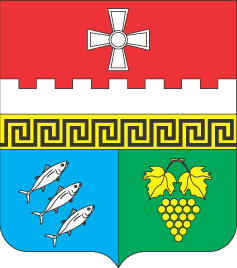 Внутригородское муниципальное образование Балаклавский муниципальный округ (ВМО Балаклавский МО) 